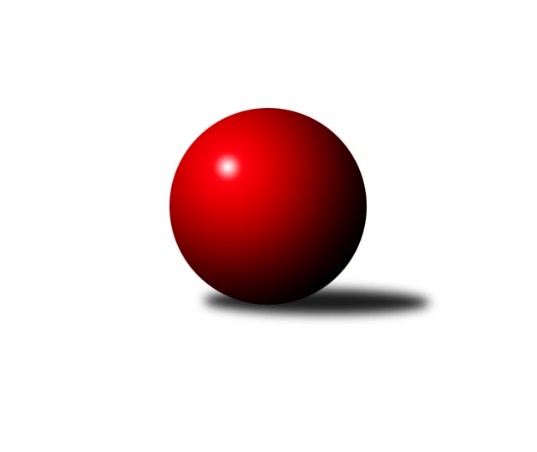 Č.3Ročník 2023/2024	19.10.2023Nejlepšího výkonu v tomto kole: 2554 dosáhlo družstvo: TJ Blatná DOP Strakonice a Písek 2023/2024Výsledky 3. kolaSouhrnný přehled výsledků:TJ Blatná D	- TJ Fezko Strakonice C	8:0	2554:2304	11.0:1.0	18.10.TJ Sokol Písek B	- TJ Fezko Strakonice B	6:2	2317:2116	8.0:4.0	19.10.Tabulka družstev:	1.	TJ Blatná D	3	2	0	1	18.0 : 6.0 	25.0 : 11.0 	 2455	4	2.	TJ Fezko Strakonice B	3	2	0	1	15.0 : 9.0 	21.5 : 14.5 	 2255	4	3.	TJ Sokol Písek B	3	1	0	2	9.0 : 15.0 	15.0 : 21.0 	 2307	2	4.	TJ Fezko Strakonice C	3	1	0	2	6.0 : 18.0 	10.5 : 25.5 	 2249	2Podrobné výsledky kola:	 TJ Blatná D	2554	8:0	2304	TJ Fezko Strakonice C	Ondřej Skolek	 	 186 	 176 		362 	 2:0 	 355 	 	185 	 170		Karel Palán	Radek Cheníček	 	 207 	 221 		428 	 1:1 	 416 	 	186 	 230		Jakub Kareš	Petra Prýmasová	 	 219 	 206 		425 	 2:0 	 350 	 	178 	 172		Vladimír Falc	Karel Koubek	 	 232 	 229 		461 	 2:0 	 412 	 	203 	 209		Jaroslav Holfeld	Luboš Skuhravý	 	 233 	 232 		465 	 2:0 	 382 	 	178 	 204		Jiří Maťátko	Jaroslav Pýcha	 	 204 	 209 		413 	 2:0 	 389 	 	190 	 199		Jaroslav Petráňrozhodčí: Karel KoubekNejlepší výkon utkání: 465 - Luboš Skuhravý	 TJ Sokol Písek B	2317	6:2	2116	TJ Fezko Strakonice B	Martina Bendasová	 	 178 	 181 		359 	 0:2 	 371 	 	187 	 184		Jiří Linhart	Tomáš Brückler	 	 182 	 209 		391 	 2:0 	 335 	 	161 	 174		Eva Konzalová	Pavel Sitter	 	 202 	 199 		401 	 2:0 	 309 	 	170 	 139		Libor Hejpetr	Olga Procházková	 	 182 	 192 		374 	 0:2 	 405 	 	196 	 209		Adriana Němcová	Miroslav Procházka	 	 181 	 197 		378 	 2:0 	 349 	 	173 	 176		Martin Sládek	Iva Švejcarová	 	 205 	 209 		414 	 2:0 	 347 	 	187 	 160		Miroslav Troblrozhodčí:  Vedoucí družstevNejlepší výkon utkání: 414 - Iva ŠvejcarováPořadí jednotlivců:	jméno hráče	družstvo	celkem	plné	dorážka	chyby	poměr kuž.	Maximum	1.	Karel Koubek 	TJ Blatná D	450.50	311.5	139.0	6.3	2/2	(475)	2.	Luboš Skuhravý 	TJ Blatná D	442.00	308.0	134.0	6.5	2/2	(465)	3.	Radek Cheníček 	TJ Blatná D	420.25	282.5	137.8	7.0	2/2	(435)	4.	Tomáš Brückler 	TJ Sokol Písek B	413.00	296.5	116.5	8.5	2/3	(435)	5.	Adriana Němcová 	TJ Fezko Strakonice B	408.75	287.3	121.5	10.8	2/2	(439)	6.	Jaroslav Holfeld 	TJ Fezko Strakonice C	400.00	273.0	127.0	10.5	2/2	(412)	7.	Pavel Sitter 	TJ Sokol Písek B	400.00	291.0	109.0	11.0	3/3	(408)	8.	Marie Lukešová 	TJ Sokol Písek B	396.50	289.0	107.5	10.5	2/3	(410)	9.	Jakub Kareš 	TJ Fezko Strakonice C	395.50	279.0	116.5	11.0	2/2	(416)	10.	Iva Švejcarová 	TJ Sokol Písek B	393.50	268.0	125.5	10.0	2/3	(414)	11.	Miroslav Loukota 	TJ Blatná D	390.00	284.5	105.5	15.5	2/2	(422)	12.	Jiří Linhart 	TJ Fezko Strakonice B	380.75	275.0	105.8	11.3	2/2	(393)	13.	Jaroslav Petráň 	TJ Fezko Strakonice C	379.00	270.3	108.8	12.3	2/2	(404)	14.	Karel Palán 	TJ Fezko Strakonice C	374.50	273.0	101.5	10.5	2/2	(412)	15.	Eva Konzalová 	TJ Fezko Strakonice B	370.25	271.5	98.8	17.0	2/2	(416)	16.	Olga Procházková 	TJ Sokol Písek B	369.50	269.0	100.5	15.0	2/3	(374)	17.	Martin Sládek 	TJ Fezko Strakonice B	368.75	273.3	95.5	15.3	2/2	(407)	18.	Martina Bendasová 	TJ Sokol Písek B	368.00	270.5	97.5	10.5	2/3	(377)	19.	Jiří Richter 	TJ Sokol Písek B	366.50	269.0	97.5	14.0	2/3	(376)	20.	Jiří Maťátko 	TJ Fezko Strakonice C	365.50	256.8	108.8	15.0	2/2	(382)	21.	Zlatuše Hofmanová 	TJ Sokol Písek B	364.50	255.0	109.5	16.5	2/3	(401)	22.	Libor Hejpetr 	TJ Fezko Strakonice B	363.00	267.0	96.0	15.0	2/2	(417)	23.	Ondřej Skolek 	TJ Blatná D	357.50	264.5	93.0	14.5	2/2	(362)	24.	Miroslav Trobl 	TJ Fezko Strakonice B	352.00	258.0	94.0	13.0	2/2	(357)	25.	Vladimír Falc 	TJ Fezko Strakonice C	343.75	256.5	87.3	19.0	2/2	(350)		Josef Navrátil 	TJ Blatná D	437.00	306.0	131.0	7.0	1/2	(437)		Václav Poklop 	TJ Fezko Strakonice B	428.00	286.0	142.0	4.0	1/2	(428)		Petra Prýmasová 	TJ Blatná D	425.00	300.0	125.0	10.0	1/2	(425)		Jaroslav Pýcha 	TJ Blatná D	423.50	294.0	129.5	10.0	1/2	(434)		Bohuslava Říhová 	TJ Blatná D	423.00	294.0	129.0	9.0	1/2	(423)		Milada Pirožeková 	TJ Fezko Strakonice B	390.00	269.0	121.0	9.0	1/2	(390)		Miroslav Procházka 	TJ Sokol Písek B	378.00	259.0	119.0	8.0	1/3	(378)		Miroslav Kocour 	TJ Fezko Strakonice C	363.50	263.5	100.0	12.5	1/2	(383)		Marek Sitter 	TJ Blatná D	347.00	250.0	97.0	8.0	1/2	(347)Sportovně technické informace:Starty náhradníků:registrační číslo	jméno a příjmení 	datum startu 	družstvo	číslo startu
Hráči dopsaní na soupisku:registrační číslo	jméno a příjmení 	datum startu 	družstvo	Program dalšího kola:4. kolo26.10.2023	čt	17:00	TJ Sokol Písek B - TJ Blatná D	27.10.2023	pá	16:00	TJ Fezko Strakonice C - TJ Fezko Strakonice B	Nejlepší šestka kola - absolutněNejlepší šestka kola - absolutněNejlepší šestka kola - absolutněNejlepší šestka kola - absolutněNejlepší šestka kola - dle průměru kuželenNejlepší šestka kola - dle průměru kuželenNejlepší šestka kola - dle průměru kuželenNejlepší šestka kola - dle průměru kuželenNejlepší šestka kola - dle průměru kuželenPočetJménoNázev týmuVýkonPočetJménoNázev týmuPrůměr (%)Výkon2xLuboš SkuhravýBlatná D4652xLuboš SkuhravýBlatná D112.524653xKarel KoubekBlatná D4613xKarel KoubekBlatná D111.554613xRadek CheníčekBlatná D4281xIva ŠvejcarováPísek B111.124141xPetra PrýmasováBlatná D4252xAdriana NěmcováFezko B108.714051xJakub KarešFezko C4161xPavel SitterPísek B107.634011xIva ŠvejcarováPísek B4142xTomáš BrücklerPísek B104.95391